FICHA TÉCNICA DATOS GENERALES DEL PROYECTODATOS DE LOS PARTICIPANTES DEL PROYECTOProductores Número: 100Características de los productores: La mayoría de las áreas ganaderas de los predios a atender están dominadas por especies forrajeras de mediana producción y calidad, generalmente mal manejadas y sometidas a períodos largos de sequía que reducen significativamente la disponibilidad de forraje e inducen al sobrepastoreo. El ineficiente manejo dado a los ajustes de carga animal por hectárea ocasiona problemas de sobrepastoreo y compactación en los suelos.Los sistemas de producción del municipio de Nechí se han basado en pastoreo de gramíneas en monocultivo, ya sea con pasturas nativas o pastos mejorados, los cuales se caracterizan por tener un alto contenido de fibra y bajo aporte de proteína. Debido a su baja adaptación y al manejo inapropiado, tanto de las pasturas nativas como de especies forrajeras introducidas, el área en pasturas existente en el municipio es degradada, lo que implica una baja disponibilidad forrajera. Es notorio encontrar que la producción de leche se ve limitada al manejo de potreros y a que las características de los pastos no contribuyen con todos los requerimientos nutricionales para una buena producción de leche y carne.Con el proyecto se busca transferir un paquete tecnológico que mejore la capacidad productiva de los sistemas ganaderos doble propósito a 100 pequeños y medianos productores a través de la implementación de un área de 75 hectáreas de sistemas silvopastoriles, 25 hectáreas de pasto de corte, 1ha/productor, al igual que, se realizará el mejoramiento genético bovino con programas de Inseminación Artificial a Tiempo Fijo I.A.T.F para 4 vacas /productor lo que proporcionará que en los hatos ganaderos se tengan ejemplares con mayores rendimientos productivos y reproductivos. Igualmente se dotará a cada productor con 1000 metros lineales de cerca eléctrica con 2 hilos que incluye panel solar. Igualmente, el fortalecimiento de las capacidades asociativas y comerciales de los productores y la asociación de agricultores de Santa Anita - AGRISA.Organización, grupo asociativo o comunitario fortalecidoNombre: Asociación de agricultores de Santa Anita (AGRISA) Nit: 900172055-7Descripción: Organización de agricultores de Santa Anita, quienes tienen vocación agropecuaria, ganadera y son víctimas del conflicto armado Está totalmente legalizada y constituida; tiene representación legal y certificado de existencia, al igual que registro único tributario y registro mercantil. Además, tiene estatutos y reglamento interno actualizados. También cuenta con el libro de actas de la junta directiva y con el libro de afiliados/socios actualizados. Promueve y apoya proyectos comunitarios de tipo social que contribuyan a la satisfacción de las necesidades básicas y sean ejes del desarrollo de la comunidadLOCALIZACIÓN DEL PROYECTOVeredas y/o Comunidades: Caño Pescado, Corrales, Correntoso, La Esperanza, La Libertad, Londres, Madre de Dios, San Pedro Abajo y San Pablo Abajo. Ilustración 1. Ubicación específica de la alternativa.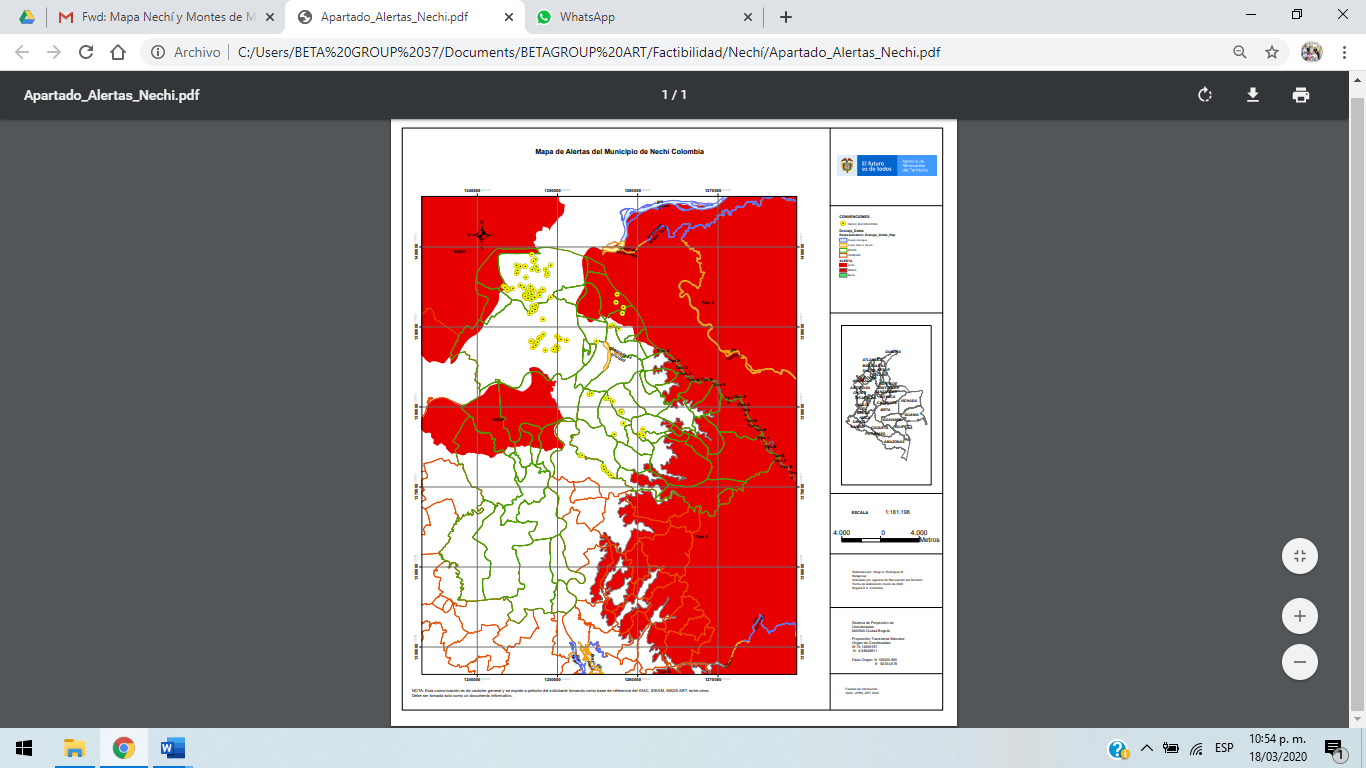 Fuente Elaboración propia, ART, 2020En la siguiente tabla se expone la descripción de la zona en relación con los requerimientos de la línea productiva.Tabla 1. Zona del proyecto y Requisitos de la línea productivaFuente: OBJETIVOS DEL PROYECTOObjetivo generalAumentar los niveles de productividad de los sistemas ganaderos en el municipio de Nechí, Antioquia.Objetivos específicosFomentar las buenas prácticas de manejo ganadero en el municipio de Nechí Antioquia.Implementar acciones para el mejoramiento de la oferta forrajera de pastoreo.Brindar asistencia técnica orientada al conocimiento de las condiciones agroecológicas de los hatos ganaderos por parte de los productores.Socializar y fomentar el cumplimiento por parte de los productores de las normas de sanidad e inocuidad para el procesamiento de carne y leche en el municipio.Fomentar el encadenamiento productivo con mercados de mayor valor agregado.Formar a los productores en competencias socio-empresariales y organizacionales para el mercadeo y comercialización de carne y leche.DESCRIPCIÓN COMPONENTES Y ACTIVIDADESComponente 1. Fortalecer los hatos ganaderos doble propósito en el municipio de Nechí, AntioquiaActividad 1: Establecimiento de 75 has en sistemas silvopastorilesRealización de análisis de suelos, uno por participante. Establecimiento de 75 Has en sistemas silvopastoriles, 0,75 Has por productor, siembra de plántulas entre las especies (Matarratón - Gliricidia sepium, 420 plantas x Ha, Leucaena - Leucaena leucocephala, 98 plantas x Ha, Guácimo - Guazuma ulmifolia 22 plantas x Ha y Totumo - Crescentia cujete, 13 plantas x Ha) total 553 plantas x hectáreaEl arreglo silvopastoril a establecer contará con las especies arbóreas forrajeras que conforman el sistema silvopastoril como son Matarratón, Totumo, Guácimo y Leucaena con los cuales se busca mejorar dos aspectos: la oferta forrajera de pastoreo y contar con un banco de forrajes para las épocas críticas.Para el manejo de praderas y semovientes se dotará a cada productor con equipos y materiales para establecer 1.000 metros lineales de cerca eléctrica a 2 hilos que incluye panel solar e impulsor.	Entrega de insumos a los participantes acorde con el presupuesto asignado por productor. Actividad 2: Establecimiento de 25 has en bancos forrajeros (pasto de corte)Establecimiento de 25 has en pastos de corteSe plantea establecer 25 hectáreas en bancos forrajeros, 0,25 ha/productor, estolones de semilla de pasto Elefante Morado (global-kg) (Pennisetum purpureum) y 6 kilos de semilla de Guinea Mombasa (Panicum maximum).Actividad 3: Mejoramiento genético El grupo de productores contará con los insumos necesarios para desarrollar un programa de mejoramiento genético en sus ganaderías (Inseminación Artificial a Tiempo Fijo) con una intervención de 4 vacas por beneficiarioComponente 2. Paquete tecnológico transferido y acompañamiento técnico integral a los productores Actividad 1: Realizar visitas técnicas a cada uno de los predios. Acompañar a los productores en las actividades requeridas para el establecimiento del sistema silvopastoril y el banco de forraje en el marco del proyecto. Cada productor recibirá una (1) visita mensual por parte del equipo técnico conformado por dos (2) profesionales del área agronómica, durante los tres primeros meses de ejecución, y dos (2) profesionales de medicina veterinaria y/o Zootecnia, a partir del tercer mes de ejecución y hasta el mes 12, para un total de doce (12) meses de asistencia técnica. Las visitas deben abordar temáticas como métodos de siembra, manejo agronómico, ajuste de capacidad de carga, componentes reproductivos a través de la Inseminación Artificial a Tiempo Fijo, componentes reproductivos, nutricionales, cosecha y plan sanitario.El fortalecimiento organizacional se realizará por parte de un (1) profesional durante los 12 meses de ejecución del proyecto.El proceso que llevará a cabo dentro de la organización será asociatividad, mercadeo, gestión contable y financiera.Actividad 2: Desarrollar Escuelas de Campo para Agricultores – ECA.  Capacitación en establecimiento de sistemas silvopastoriles, praderas y pastos de corte, Buenas Prácticas Ganaderas BPG, ensilaje y conservación de forrajes, entre otros.Tabla 2 Metas del proyectoESPECIFICACIONES TÉCNICASPersonalTabla 3. Especificaciones de personalEspecificaciones del material vegetal tener en cuenta los siguientes aspectos:Sobre el material vegetal tener en cuenta los siguientes aspectos:Tabla 4. Especificaciones del material vegetal Fortalecimiento de los sistemas ganaderos con las siguientes características:En cada unidad productiva se intervendrá una hectárea de terreno (10.000 m2). Para el establecimiento del sistema silvopastoril se destinarán 7.500 m2 y para el banco forrajero 2.500 m2. Por tanto, teniendo en cuenta que participarán 100 productores, con el proyecto se establecerán en total 75 ha de sistema silvopastoril y 25 ha de banco forrajero.  A continuación, se describe su distribución en cada unidad productiva:Sistema silvopastorilSISTEMA SILVOPASTORIL - SSP: Comprenderá un área de 7.500 m2 dentro de la cual se establecerán las especies forrajeras Matarratón, Leucaena, Guácimo y Totumo. Adicionalmente, en el área de pastoreo se hará una renovación de pradera con la gramínea Guinea Mombasa.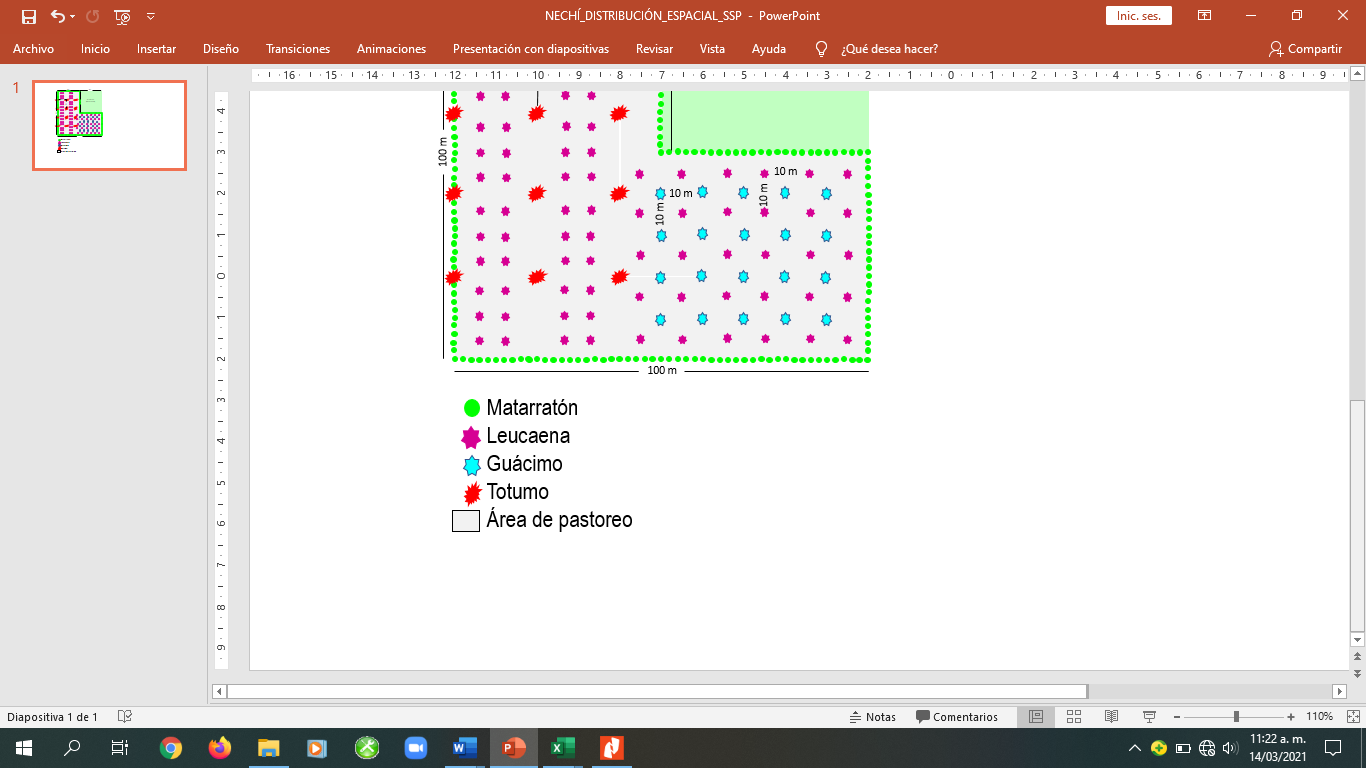 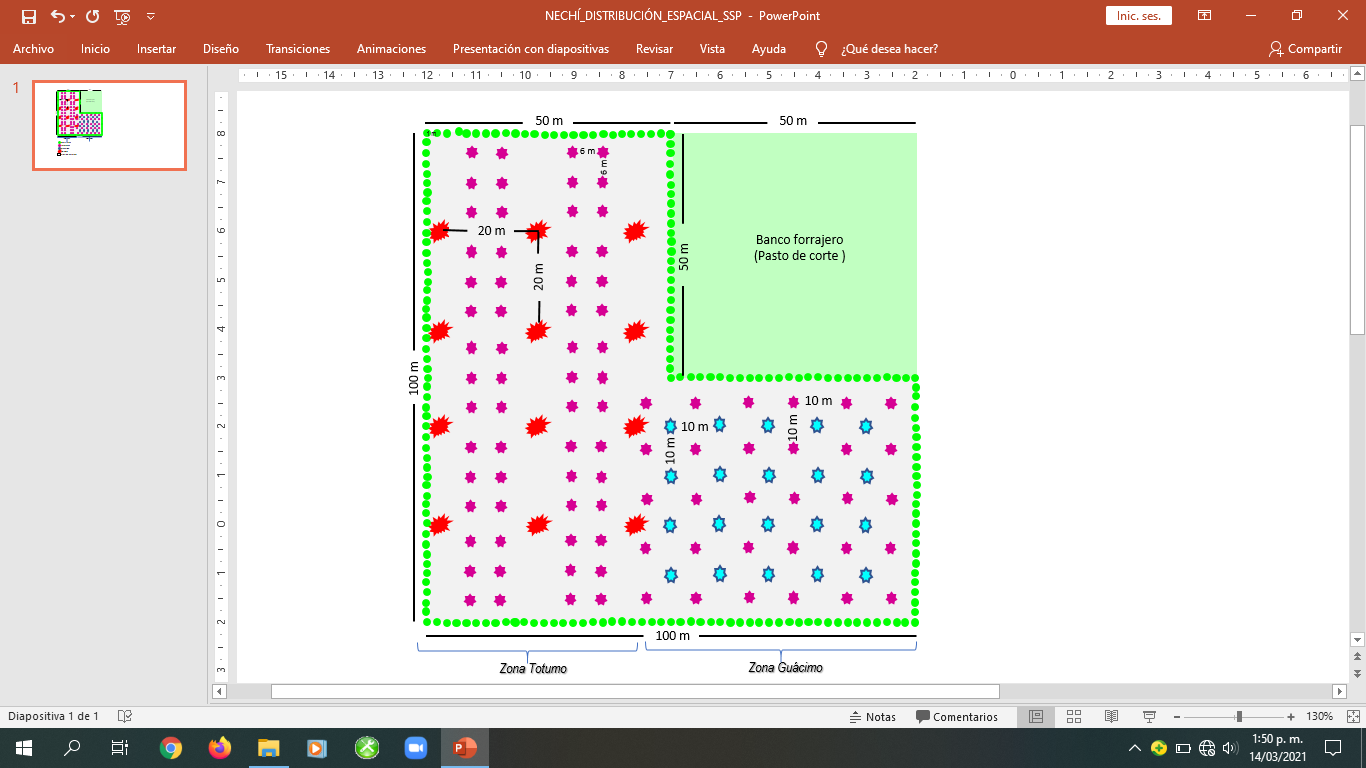 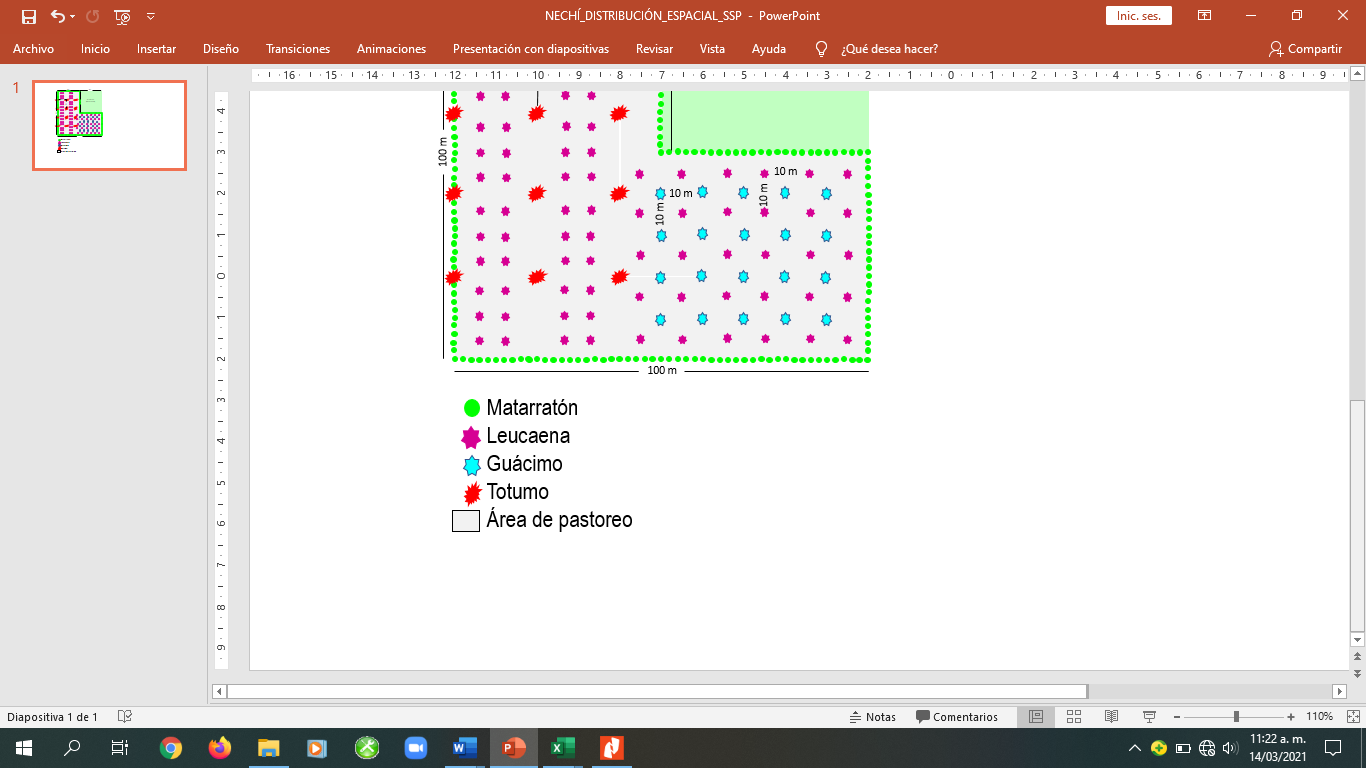 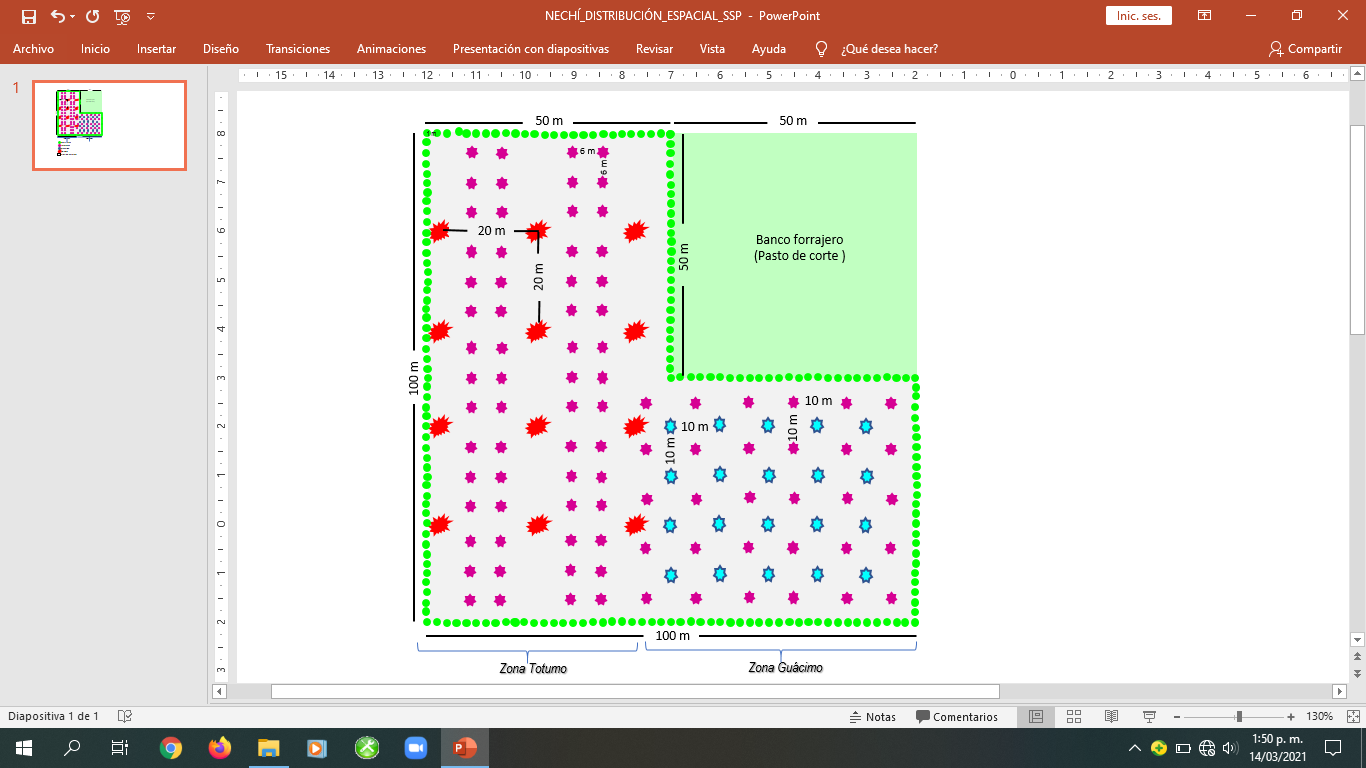 Figura 1. Distribución espacial de sistema silvopastoril – SSP y banco forrajero (pasto de corte) en una hectárea de terreno. Las distancias de siembra serán las siguientes: Zona Totumo: Los árboles de Totumo se sembrarán a una distancia de 20 m x 20 m, para un total de 12 árboles; dentro de los cuadrantes que se formen, se sembrarán plántulas de Leucaena a una distancia de 6 m x 6 m, para un total de 60 árboles (ver figura 1). Zona Guácimo: Los árboles de Guácimo se sembrarán a una distancia de 10 m x 10 m, para un total de 20 árboles; de manera intercalada, se sembrarán árboles de Leucaena a una distancia de 10 m x 10 m, para un total de 30 árboles (ver figura 1).Como complemento del SSP, se establecerá una cerca viva con árboles de matarratón, los cuales se sembrarán en el perímetro del área del SSP, a una distancia de 1 m entre sí.Por último, en el área libre o área de pastoreo, se renovará la pradera mediante la siembra de semilla (6 kg) de pasto Guinea Mombasa.Nota: Teniendo en cuenta un porcentaje de pérdida entre el 5% y el 10%, se hará entrega, a cada productor, la siguiente cantidad de plántulas:b. Bancos forrajeros BANCO FORRAJERO: Para el establecimiento del banco forrajero se sembrará, inicialmente, 0,3 toneladas de material vegetal, cubriendo un área de 500 m2 (con una densidad de 6 ton/ha), la cual constituirá un banco de semilla a partir del cual, después del primer corte (aproximadamente a los 6 meses), se extraerá el material vegetal necesario para terminará de sembrar los 2.000 m2 restantes, para alcanzar un área total de 2500 m2.NOTA: Después del primer corte, a los 6 meses, ya se puede sembrar el área restante con semilla cosechada en la finca, el valor de la tonelada se calculó en $1.000.000, cotización más flete de transporte, en el cuadro de costos se colocó valor global $300.000, equivalente a 0,3 toneladas).Además, los productores contarán con el equipo necesario para desarrollar un programa de mejoramiento genético en sus ganaderías (Inseminación Artificial a Tiempo Fijo)Con la implementación de la presente iniciativa, los 100 productores ganaderos focalizados transformaran sus hatos ganaderos en sistemas de producción más eficiente y rentables.Tabla 5. Materiales e insumos sistemas silvopastoriles6.4 Desarrollo de Escuelas de Campo para ganaderos – ECAS Tabla 6. Desarrollo de las ECA’sFuente: elaboración propia - Proceso estructuración ART.La metodología a desarrollar para todas las capacitaciones se hará a través de las prácticas de “aprender haciendo” o bien conocidas como metodologías ECA’s; estas se realizarán agrupando a los beneficiarios por veredas.Los temas principales para BPG serán los siguientes: instalaciones, bienestar animal, alimentación, bioseguridad, medio ambiente, sanidad animal, uso de medicamentos, saneamiento básico, registros, manejo de plagas, almacenamiento de insumos agrícolas y pecuarios, trazabilidad, personal. Varios de estos puntos serán reforzados durante el desarrollo del proyecto. Tabla 7. Desarrollo de Talleres Socio empresarialesFuente: elaboración propia - Proceso estructuración ART.Se plantea el fortalecimiento de la planeación estratégica, el manejo del talento humano, así como la estructuración y gestión de proyectos, a través de los componentes de asociatividad empresarial, mercadeo y comercialización y contabilidad básica y gestión financiera.Tabla 8. Desarrollo de talleres temática ambiental INFORMACIÓN FINANCIERA DEL PROYECTOEl presupuesto detallado se encuentra en el análisis financiero REQUISITOS NORMATIVOSLa autoridad ambiental que tiene jurisdicción en el municipio de Nechí es la Corporación Autónoma Regional del Centro de Antioquia – CORANTIOQUIAUna vez verificado el alcance del proyecto ante la autoridad ambiental, el concepto de CORANTIOQUIA confirma que el establecimiento de sistemas silvopastoriles sostenibles de bovinos no requiere ningún permiso o trámite ambiental, teniendo en cuenta que estos sistemas integran la siembra de árboles y las otras actividades a desarrollar no impactan significativamente el entorno. Asimismo, de las fichas de manejo ambiental se contemplan las medidas de prevención y mitigación de los impactos ambientales a generar.  Nombre del proyectoImplementación de sistemas silvopastoriles sostenibles y bancos mixtos de forraje para pequeños y medianos productores pecuarios del municipio de Nechi, Antioquia.Implementación de sistemas silvopastoriles sostenibles y bancos mixtos de forraje para pequeños y medianos productores pecuarios del municipio de Nechi, Antioquia.Implementación de sistemas silvopastoriles sostenibles y bancos mixtos de forraje para pequeños y medianos productores pecuarios del municipio de Nechi, Antioquia.Departamento(s)AntioquiaAntioquiaAntioquiaMunicipio(s)NechiNechiNechiLínea productivaProyectos agropecuariosProyectos agropecuariosProyectos agropecuariosFamilias Participantes100100100Organización (es) Fortalecida (s)Asociación de agricultores de Santa Anita - AGRISAAsociación de agricultores de Santa Anita - AGRISAAsociación de agricultores de Santa Anita - AGRISAID Iniciativa (s) PDETID Iniciativa (s) PDET305495292515305495292515Duración del proyecto (meses)Duración del proyecto (meses)Doce (12) meses de ejecuciónDoce (12) meses de ejecuciónTotal de Familias100CampesinosVíctimasÉtnicos (Afro, Room e Indígenas)MujeresJóvenes98227CaracterísticaCaracterísticaRequeridoZona de influenciaTopografíaTopografíaPlana a onduladaOnduladaRango de altitud0 a 800 m.s.n.m. 36 m.s.n.m. (Cabecera municipal)ClimaTemperatura variación anual23 a 38 °C28 º CClimaPrecipitación variación anual700 a 1200 mm2.000 a 4.000 mmClimaDistribución periodos de lluviaBien distribuidosAbril hasta junio y octubre a diciembre.ClimaHumedad relativa72 a 88 %79%ClimaVientosMediosPoca incidencia de vientos SuelosPH6.5 a 76,6SuelosTexturaArcillosoFranco arcilloso- limosoSuelosFertilidadModeradaSuelos fértiles mediaSuelosSusceptibilidad a procesos	de degradación (erosión, deslizamientos, inundacionesBaja susceptibilidadCaracterizadas por pendientes entre 20 y 50%. Son suelos de fertilidad media.SuelosFuente y posibilidad de abastecimientoEl agua requerida será aportada por la precipitación anual de la zona. Pero en la zona se cuenta con fuentes de agua.Está conformado por las hoyas hidrográficas de los ríos Cauca y Nechí, dos importantes ríos caracterizados por su gran caudal y longitud.  Además de un gran número de ríos, quebradas.SuelosDisponibilidad de acceso según concepto de la autoridad ambientalNo se contempla la construcción	de sistema de riego.No hay riego.COMPONENTEMETASComponente 1.Implementación de sistemas silvopastoriles sostenibles y bancos mixtos de forraje para pequeños y medianos productores pecuarios del municipio de Nechi, Antioquia.Establecimiento de 75 Has en sistemas silvopastoriles, 0,75 Has por productor, siembra de plántulas entre las especies (Matarratón - Gliricidia sepium, 420 plantas x Ha, Leucaena - Leucaena leucocephala, 98 plantas x Ha, Guácimo - Guazuma ulmifolia 22 plantas x Ha y Totumo - Crescentia cujete, 13 plantas x Ha) total 553 plantas x hectárea0,25 Hectáreas establecidas de bancos forrajeros mixtos con estolones de semilla de pasto Elefante Morado (Pennisetum purpureum) y 6 kilos de semilla de Guinea Mombasa (Panicum maximum).Mejoramiento genético (Inseminación Artificial a Tiempo Fijo). Para los 100 productores, intervención de 4 vacas x productorComponente 2.Paquete tecnológico transferido y acompañamiento técnico integral a los productores Asociación de agricultores de Santa Anita (AGRISA) 100 productores capacitadosVisitas de los técnicos a los productores en sus fincasTalleres temáticos desarrollados con cada participante bajo metodología Escuelas de Campo para Agricultores – ECA- que incluyen temas técnicos BPG, componente ambiental y de fortalecimiento socioempresarial.Proyecciones a 12 años en la producción de leche y carne bovina con la implementación del sistema silvopastoril y el banco de forrajes ACTIVIDADCANTIDAD / UNIDADOBSERVACIONESIngeniero agrónomo2ProfesionalesPara los primeros tres meses de ejecuciónFormación Académica Mínima: Título profesional clasificado en el siguiente Núcleo Básico del Conocimiento – NBC: AgronomíaExperiencia General / Específica Mínima: Dos (2) años de experiencia mínima en procesos de asistencia técnica a pequeños y medianos productoresExperiencia en el establecimiento de gramíneas y leguminosas en sistemas silvopastoriles y bancos de forraje.Zootecnista o Médico Veterinario2ProfesionalesDel mes 3 al mes 12 de ejecuciónFormación Académica Mínima: Título profesional clasificado en el siguiente Núcleo Básico del Conocimiento – NBC: Zootecnista o médico veterinario.Experiencia General / Específica Mínima: Dos (2) años de experiencia mínima en procesos de asistencia técnica a pequeños y medianos ganaderos.Poseer conocimientos básicos en ganadería doble propósito, inseminación artificial en bovinos, elaboración de informes, manejo de comunidades, manejo metodologías en extensión rural y administración de unidades rurales, conocimiento del área de intervención, de la situación socioeconómica y tenga el manejo de Windows office e internet.Profesional socio empresarial y de mercadeo1Formación Académica Mínima: Título profesional clasificado en el siguiente Núcleo Básico del Conocimiento – NBC: Profesional socio empresarialExperiencia General / Específica Mínima: Experiencia específica mínima de dos (2) años en trabajo con comunidades para el desarrollo del capital social y el fortalecimiento de la asociatividad y en el fortalecimiento de cadenas de valor, financieras, de transformación, mercadeo y comercialización, relacionadas con el desarrollo de proyectos productivos rurales. Conocimientos en la formulación e implementación de métodos de extensión y programas de capacitación para agricultores, al igual que, tenga conocimiento del área de intervención, de la situación socioeconómica. Manejo de Windows office e internet.Plántulas para establecimiento del sistema silvopastorilPlántulas para establecimiento del sistema silvopastorilTipo de variedad o plantas Matarratón - Gliricidia sepium, Leucaena - Leucaena leucocephala, Guácimo - Guazuma ulmifolia y Totumo - Crescentia cujete.Condiciones del precioPlántulas de mínimo 3 meses de edad con un precio de $1.100 por plantaForma y sitio de entregaPlántulas acordadas con el proveedor en la vereda que correspondaOrigen de material vegetal o genéticoViveros que cuenten con la certificación ICA y casa comercial con permiso de ventaAdaptabilidad de la variedad o raza en la regiónMateriales probados y aclimatados a la regiónEntidad 	certificadora del materialICADisponibilidad del material del proveedorLa disponibilidad del material será dada por los proveedores que cuenten con la experiencia para tal fin Tiempo de espera de PreparaciónDisponibilidad de material permanente, informar con un mes de antelaciónRequisitos o trámites adicionalesMaterial vegetal proveniente de vivero certificado Requerimientos del Proveedor-Concertar programación de entrega y transporte.-Definición de protocolo de entrega y recibo a satisfacción con AGRISAEstablecimiento de pastos de corteEstablecimiento de pastos de corteTipo de variedad o plantas Estolones de semilla de pasto Elefante Morado (Pennisetum purpureum) y semilla de Guinea Mombasa (Panicum maximum).Condiciones del precioMaterial vegetal adquirido a través de estolones y kilosprevia verificación y certificación de parte del equipo técnico del proyecto y que cumpla con los requerimientos del diseño definido en el predio. Forma y sitio de entregaPlantas prendidas se verifican en finca por el equipo técnicoOrigen de material vegetal Viveros que cuenten con la certificación ICA y casa comercial con permiso de ventaAdaptabilidad de la variedad o raza en la regiónMateriales de la regiónEntidad certificadora del materialICA Disponibilidad del material del proveedorLa disponibilidad del material será dada por los proveedores que cuenten con la experiencia para tal finTiempo de espera de PreparaciónDisponibilidad de material permanente, informar con un mes de antelaciónRequisitos o trámites adicionalesMaterial vegetal proveniente de vivero certificadoRequerimientos del Proveedor-Concertar programación de entrega y transporte.-Definición de protocolo de entrega y recibo a satisfacción con AGRISAESPECIEPLÁNTULAS A ENTREGARPLÁNTULAS A SEMBRARPORCENTAJE DE PÉRDIDATotumo 13128%Guácimo222010%Leucaena98909%Matarratón4204005%UNIDADCANTIDADPRODUCTORCANTIDAD TOTALDETALLEUnidad42042.000 Plántulas de Matarratón (Gliricidia sepium)  Unidad989.800 Plántulas de Leucaena (Leucaena leucocephala)Unidad222.200 Plántulas de Guácimo (Guazuma ulmifolia)Unidad131.300Plántulas de Totumo (Crescentia cujete)Global-Kg1100 Semilla de Elefante morado (Pennisetum purpureum)Kilos6600 Semilla de Guinea Mombasa (Panicum maximum)kilos676.700Alambre galvanizado calibre 12Unidad1100Rollo Manguera aisladora  Global1100  kit solar energizador (impulsor, panel fotovoltaico, batería AGM 12 V, regulador de carga)Unidad5500Manigueta puerta cerca   Caja6600GrapasUnidad1100Cinta electro plástica X 200 m  Unidad5500Recibidor Manigueta  Unidad101.000TensoresUnidad1100Varilla Coperweld  Unidad202.000PolinesUnidad1100Balde en acero inoxidableUnidad1100Tanque plástico x 2000 L  Unidad1100Bebedero ganadero plástico  Unidad1100Manguera 1/2" x 100 mUnidad1100Pica pasto  Unidad1100Bomba de espaldaBulto x 50 kg202.000Materia orgánica mineralizada con registro ICABulto x 50 kg101.000Cal dolomita o cal agrícola  Bulto x 50 kg5500Roca fosfóricaBulto x 50 kg2200Urea  Bulto x 50 kg2200DAPLitro/kg1100InsecticidaLitro/Kg1100FungicidaUnidad202.000Jeringas x 20 mlUnidad202.000Agujas de 16" y 18"  Unidad1100Cinta bovinométrica  Frasco x 1 L1100Desparasitante (albendazol)  Frasco x 500 cc1100Fosfato de levamisol 22,3%Frasco x 250 cc1100Coadyuvante tratamiento deficiencias minerales  Frasco x 250 cc1100Baño control garrapatas y moscasFrasco de 375 cc1100Antilarvario-antimoscaFrasco x 500 cc1100Tintura de yodo al 7%  Bulto x 40 kg1100Sal mineral   Muestra6Análisis de suelosGlobal1100Transporte de insumos Participación2Termo de nitrógeno líquido x 20L  Participación2Termo de transporte x 5LParticipación2 Kit de inseminación artificial  Participación4400 Pajillas de semen bovino congelado  Litros280 Nitrógeno líquido  Global4400 Hormonas programa IATF (Benzoato de estradiol. prostaglandina sintética. progesterona en dispositivo intravaginal).ACTIVIDADESNECESIDADES DE FORMACIÓN, ACOMPAÑAMIENTO Y ASISTENCIA TÉCNICA A LOS PRODUCTORESALCANCEESTABLECIMIENTO DEL SISTEMA SILVOPASTORIL Y/O SIEMBRA DE PASTOS DE CORTEESTABLECIMIENTO DEL SISTEMA SILVOPASTORIL Y/O SIEMBRA DE PASTOS DE CORTEMétodos de siembra, manejo agronómico, ajustes de capacidad carga, manejo y corte.Capacitación en Establecimiento de sistemas silvopastorilesEstablecimiento de Praderas y Pastos de CorteCapacitación en manejo de Praderas y RotaciónCapacitación Buenas Prácticas GanaderasCapacitación en Ensilaje y Conservación de ForrajesCapacitación en Alternativas de alimentación en época crítica.100 productores capacitados Fortalecimiento del componente reproductivo a través inseminación artificial a término fijo (IATF).Capacitación en mejoramiento genético y técnicas de inseminación artificial Ciclo estral, detección del celo;Entrenamiento a los productores en esta técnica100 productores capacitadosFortalecimiento del componente productivo, nutricional, buenas prácticas, cosecha de forraje, sanitarioCapacitación en Alternativas de alimentación en época crítica.Capacitación en Higiene y Rutinas de OrdeñoCapacitación en manejo sanitario (medicina preventiva); rotación de potreros; pesaje en terneros, evaluación lineal del bovino.100 productores capacitadosACTIVIDADCANTIDAD / UNIDAD OBSERVACIÓN / TEMÁTICAS Talleres gestión y asociatividad empresarial.4 talleres *Consolidar el rol empresarial de la organización de productores, brindar elementos de gestión estratégica, manejo tributario, manejo de la información y Tics. * Instalar capacidades para la identificación y gestión de recursos para la organización, conformación de comités.* Generar en los asociados compromiso organizacional (sentido de pertenencia, trabajo en equipo, liderazgo, deberes y derechos de los asociados), para que se participen de manera satisfactoria en el proceso asociativo.*Elaborar el plan operativo de la unidad productiva agropecuaria (UPA) alrededor del manejo de proyectos silvopastoriles, según los componentes técnico, ambiental y socioempresarial del proyecto.Mercadeo y comercialización1 taller*Establecer capacidades de manejo de la información de producción y comercialización, identificación de aliados comerciales, nichos de mercado, logística de acopio y distribución.Contabilidad básica y gestión financiera2 talleres*Realizar capacitación a la junta directiva y socios productores para crear competencias en el manejo básico de la información contable de la organizaciónSOCIALIZACIÓN DEL PLAN DE MANEJO AMBIENTAL DEL PROYECTO Y CAPACITACIÓN SOBRE MANEJO DE IMPACTOSSOCIALIZACIÓN DEL PLAN DE MANEJO AMBIENTAL DEL PROYECTO Y CAPACITACIÓN SOBRE MANEJO DE IMPACTOSManejo adecuado y conservación del sueloActividad 1. Actividad 1. Garantizar la toma de una muestra de suelo en cada unidad productiva para definir el programa de fertilización y nutrición adecuado para el forraje.Actividad 2. Capacitación y fortalecimiento en buenas prácticas silvopastoriles.Actividad 3. Capacitación teórico-práctica en sostenibilidad y aprovechamiento de los recursos de la unidad productiva, enfocadas en la fabricación de abonos orgánicos para el manejo la fertilidad.Actividad 5. Seguimiento y monitoreo.Manejo integrado de plagas y enfermedadesActividad 1. Capacitación sobre el uso seguro y adecuado de agroquímicos.Actividad 2. Dotación con equipos de medición adecuados (dosificadores) para asegurar el cumplimiento de las indicaciones de los productos a emplear por parte de la etiqueta y del técnico.Actividad 3. Capacitación teórico-práctica sobre plagas y enfermedades de forrajes y otras especies, en donde se identifiquen las presentes en la zona, su manejo y control.Actividad 4. Seguimiento y monitoreo.Manejo de residuos y contaminantesActividad 1. Capacitación del plan de manejo integrado de residuos sólidos y líquidos, con lineamientos para reducir, reutilizar, reciclar y recuperar.Actividad 2. Ubicación de un punto ecológico en cada unidad productiva para realizar una correcta disposición de los residuos. Se pueden utilizar recipientes estandarizados en polietileno, canecas plásticas, lonas, material reciclado, etc.Actividad 3. Seguimiento y monitoreo.Manejo de maquinaria y equiposActividad 1. Capacitación del plan de mantenimiento y limpieza de maquinaria y equipos.Actividad 2. Supervisión de la ubicación de una bodega para herramientas, maquinaria y equipos en cada unidad productiva.Actividad 3. Seguimiento y monitoreo.Gestión de seguridad y salud ocupacionalActividad 1. Capacitación y difusión del programa de seguridad y salud en el trabajo.Actividad 2. Supervisar el uso de la dotación de elementos de protección personal a cada participante.Actividad 3. Señalización de áreas (Bodega, Punto Ecológico, etc.). Se pueden utilizar avisos plásticos, en hojas plastificadas o dentro de un acetato, madera, etc.Actividad 4. Ubicación del botiquín de primeros auxilios en cada unidad productiva.Actividad 5. Seguimiento y monitoreo.Gestión y uso eficiente del recurso hídricoActividad 1. Diseño de un instructivo de acuerdo a las necesidades de la unidad productiva en uso y ahorro del agua tanto en el proceso productivo como para uso doméstico.Actividad 2. Actividad 2. Capacitación en el aprovechamiento de la lluvia, para retención de humedad en el suelo.Actividad 3. Elaboración de talleres de educación ambiental.Actividad 4. Seguimiento y monitoreo.Prevención y mitigación de la contaminación del aireActividad 1. Capacitación de educación ambiental enfocado en la reducción de la fermentación intestinal y las consiguientes emisiones de metano.Actividad 2. Seguimiento y monitoreo.Adecuado manejo y conservación de fauna y floraActividad 1. Socialización a los participantes sobre la diversidad ecosistémica, de flora y de fauna silvestre en la región, de su función ecológica, así como de la importancia y necesidad de protegerla y conservarla.Actividad 2. Ejecución de una jornada de siembra de árboles con especies nativas en una zona estratégica priorizada, para la selección de estas especies se debe tener en cuenta un ecosistema de referencia de la zona. Se debe enfatizar que el mantenimiento de las plantas sembradas estará a cargo de los participantes por tres (3) años.Actividad 3. Seguimiento y monitoreo.Almacenamiento de insumosActividad 1. Selección de un sitio para el manejo y almacenamiento de insumos en cada unidad productiva.Actividad 2. Seguimiento y monitoreo.Manejo de excretas y aguas residualesActividad 1.  Socializar un modelo de pozo séptico e incentivar su construcción en las viviendas de las unidades productivas. Tener en cuenta las especificaciones técnicas de la Corporación Autónoma Regional con competencia en el área.Actividad 2. Capacitación teórico-práctica de los participantes en el manejo adecuado y disposición de excretas y aguas residuales.Actividad 3. Seguimiento y monitoreo.